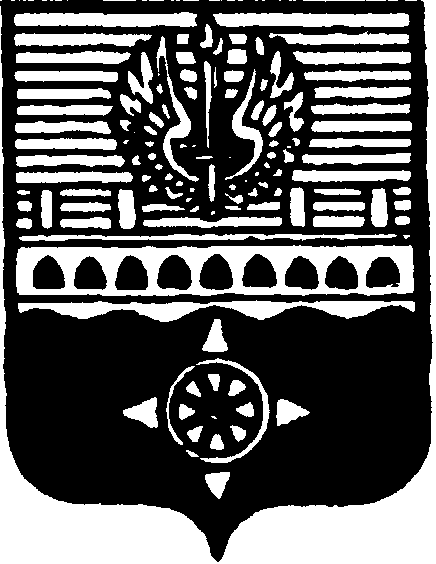 СОВЕТ ДЕПУТАТОВ МУНИЦИПАЛЬНОГО ОБРАЗОВАНИЯ ГОРОД ВОЛХОВ ВОЛХОВСКОГО МУНИЦИПАЛЬНОГО РАЙОНАЛЕНИНГРАДСКОЙ ОБЛАСТИРЕШЕНИЕот  06 декабря 2022  года                                                                            № 37          Во исполнение Регламента Совета депутатов муниципального образования город Волхов Волховского муниципального района, в целях организации приема граждан по личным вопросам, Совет депутатов муниципального образования город Волхов Волховского муниципального района Ленинградской области решил:1. Утвердить график приема граждан депутатами Совета депутатов муниципального образования город Волхов Волховского муниципального района Ленинградской области четвертого созыва согласно приложению к настоящему решению.2. Решение  Совета депутатов МО город Волхов от 14 ноября 2019 года № 18 «Об утверждении графика приема граждан депутатами Совета депутатов муниципального образования город Волхов Волховского муниципального района Ленинградской области» признать утратившим силу. 3. Настоящее решение вступает в силу со дня его принятия и подлежит официальному опубликованию в сетевом издании «ПРО Волхов».Глава муниципального образованиягород ВолховВолховского муниципального районаЛенинградской области                                                                     Арутюнян А.Ю.Утвержденорешением Совета депутатов МО город Волховот  06 декабря 2022 года № 37 Приложение ГРАФИКприема  граждан  депутатами  Совета  депутатов муниципального  образования  город  ВолховВолховского муниципального районачетвертого  созываПрием граждан по избирательным округам осуществляется по предварительной записи, контактный телефон 78-108,  по адресу: г.Волхов, Кировский пр., д.32, здание администрации Волховского муниципального района, каб.101 * На личном приеме гражданин обязан иметь при себе удостоверение личности Об утверждении графика приема граждан депутатами Совета депутатов МО город ВолховИзбирательный округДепутаты избирательного округаДень  приемаПЕРВЫЙизбирательный округАверьянова Алла АлександровнаБаскаков Михаил НиколаевичКиреев Сергей АлександровичПервый четверг месяцаВТОРОЙизбирательный округБаскакова Наталья ЮрьевнаЛогинов Андрей СергеевичКрутицкий Сергей КимовичКутукова Екатерина ЮрьевнаВторой четверг месяцаТРЕТИЙизбирательный округГолубков Сергей ВикторовичБолдовский Антон КонстантиновичНазриева Марина ВикторовнаФетисов Андрей ЮрьевичТретий четверг месяцаЧЕТВЕРТЫЙизбирательный округГрачев Николай ВасильевичПолушкин Вячеслав ВладимировичПрохорова Лариса АнатльевнаПуровский Сергей ВалерьевичЧетвертый четверг месяца       ПЯТЫЙизбирательный округАрутюнян Алиса ЮрьевнаГовди Михаил ИвановичИвлицкий Антон АлександровичСинцов Евгений ГеннадьевичЧетвертая среда месяца